Strakonice dne: 31. 7. 2020Objednací listč. 10/20/1 Předmět objednávky 	Množství	Předpokl. cena Kč 	Celkem (s DPH): 	81 675,00 Kč Popis objednávky:potisk  - obnova  6 panelů (nerezových desek)  + 1 panel  (nerezová deska) montáž  - instalace 1 panelu (stojny) a 7 nerezových desek doprava Termín dodání: 15. 9. 2020 Vyřizuje: Eva JanochováBankovní spojení: ČSOB, a.s., č.ú.: 182050112/0300	IČ: 00251810	DIČ: CZ00251810Upozornění:	Na faktuře uveďte číslo naší objednávky.	Kopii objednávky vraťte s fakturou.	Schválil:	Ing. Libuše Řeřábková	vedoucí odboru školství a CR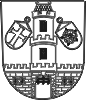 Město  StrakoniceOdbor školství a cestovního ruchuDodavatel:Lacitta s.r.o.Palackého 518769 01  HolešovIČ: 03458326 , DIČ: CZ03458326Navigační informační systém strakonický hrad a okolí - obnova a doplnění81 675,00Tel. kontakt:383700841E-mail:eva.janochova@mu-st.cz